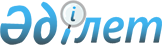 О предоставлении социальной помощи на приобретение топлива специалистам государственных организаций проживающим и работающим в сельских населенных пунктах Шетского района
					
			Утративший силу
			
			
		
					Решение Шетского районного маслихата Карагандинской области от 29 марта 2018 года № 20/166. Зарегистрировано Департаментом юстиции Карагандинской области 9 апреля 2018 года № 4684. Утратило силу решением Шетского районного маслихата Карагандинской области от 27 марта 2020 года № 37/339
      Сноска. Утратило силу решением  Шетского районного маслихата Карагандинской области от 27.03.2020 № 37/339 (вводится в действие со дня его первого официального опубликования).
      В соответствии с подпунктом 15) пункта 1 статьи 6 Закона Республики Казахстан от 23 января 2001 года "О местном государственном управлении и самоуправлении в Республике Казахстан", пункта 5 статьи 18 Закона Республики Казахстан от 8 июля 2005 года "О государственном регулировании развития агропромышленного комплекса и сельских территорий", районный маслихат РЕШИЛ:
      1. предоставить из средств районного бюджета единовременную социальную помощь на приобретение топлива в размере 2 (двух) месячных расчетных показателей специалистам государственных организаций здравоохранения, социального обеспечения, образования, культуры, спорта и ветеринарии, проживающим и работающим в сельских населенных пунктах Шетского района.
      Сноска. Пункт 1 – в редакции решения Шетского районного маслихата Карагандинской области от 03.09.2019 № 32/284 (вводится в действие со дня его первого официального опубликования).


      2. Признать утратившим силу решение Шетского районного маслихата от 19 марта 2015 года № 28/247 "О предоставлении социальной помощи из средств районного бюджета на приобретение топлива специалистам государственных организаций, социального обеспечения, образования, культуры, спорта и ветеринарии, проживающим и работающим в сельских населенных пунктах Шетского района" (зарегистрировано в Реестре государственной регистрации нормативных правовых актов за № 3122, опубликовано в газете "Шет Шұғыласы" от 16 апреля 2015 года № 15 (10531), в информационно-правовой системе "Әділет" 14 мая 2015 года).
      3. Настоящее решение вводится в действия по истечении десяти календарных дней после дня его первого официального опубликования. 
					© 2012. РГП на ПХВ «Институт законодательства и правовой информации Республики Казахстан» Министерства юстиции Республики Казахстан
				
      Председатель сессии

Г. Тагаева

      Секретарь районного маслихата

Б. Тулеукулов
